УДК 657.24 : 567.631 : 336.66                                                       На правах рукописи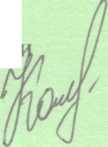 Колоколова Ульяна ВикторовнаУчет, аудит и анализ эффективности использования основных средств и проблемы их улучшенияСпециальность 6М050800 – «Учет и аудит»РЕФЕРАТмагистерской диссертацииРеспублика КазахстанКараганда, 2012Работа выполнена в Карагандинском экономическом университете КазпотребсоюзаДиссертацияның көлемі мен құрылымы. Жұмыс 73 бетте баяндалған. Диссертациялық жұмыс кіріспеден, үш тараудан, қорытындыдан, пайдаланылған әдебиеттер тізімінен тұрады.Кестелердің, суреттердің, пайдаланылған әдебиеттер көздерінің саны. Магистерлік диссертацияда 3 сурет, 19 кесте және 42 әдебиет қолданылған.Негізгі сөздердің тізбесі. Негізгі құралдар, негізгі капитал, тіркелген активтер, қайта бағалау, құнсыздану, аудит, амортизация, құрамдас есеп, статистикалық есеп, талдау, лизинг, ХҚЕС, ҰҚЕС, кейінге қалдырылған салық, қалдық құн, жою құны, пайдалы қолдану мерзімі, аудит бағдарламасы, қор қайтымы.Зерттеу өзектілігі. Нарықтық экономика жағдайында халықаралық қаржылық есептілік стандарттарына сәйкес кәсіпорын қызметінің жағдайы көрсетілетін қаржылық есептіліктің маңызы зор. Қазақстан Республикасының 2007 жылдың 28 ақпанынан № 234-III «Бухгалтерлік есеп пен қаржылық есептілік туралы» Заңына сәйкес бухгалтерлік есеп пен қаржылық есептіліктің мақсаты мүдделi тұлғаларды дара кәсiпкерлер мен ұйымдардың қаржылық жағдайы, қызметiнiң нәтижелерi және қаржылық жағдайындағы өзгерiстер туралы толық және дұрыс ақпаратпен қамтамасыз ету болып табылады. Негізгі құралдар бухгалтерлік есеп жүйесінің негізгі бөлігін құрайды. Бұл мәліметтер өз кезегінде кәсіпорын басшылығына негізделген басқару шешімдерін қабылдауға мүмкіндік беретін негізгі құралдарды бағалау мен талдауға, қайта бағалау, мерзімінде есептен шығару үшін негіз болып табылады. Қазақстан экономикасының дамуы белсенді болып келеді. Еліміз Ресей және Беларусьпен бірігіп, Еуразиялық экономикалық одақты құруға әкеп соқтыратын Біртұтас экономикалық кеңістікті қалыптастырған. Бұл өндірілетін өнім сапасын жақсартушы және кәсіпорындар қызметінің тиімділігін қамтамасыз етуші жалпы аймақтық тұрақтылықтың, экономиканың бәсекеқабілеттілігін жоғарылатушы маңызды фактор болып табылады. Алайда қазіргі таңда бұл көрсеткіштер кәсіпорынның негізгі құралдармен қамтамасыз етілуі мен олардың жағдайына байланысты. Негізгі құралдардың мерзімінде жаңартылуы кәсіпорын алдындағы маңызды мәселелердің бірі болып қала беруде, себебі, жаңа объектілерді алу үшін ауқымды қаражат қажет. Ал негізгі құралдардың ескірген объектілері өндірістің төмендеуіне әсер етеді. Сондықтан да негізгі құралдарды тиімді басқару кез келген кәсіпорын үшін маңызды мәселе болып табылады. Сонымен қатар негізгі құралдар жаңаруын есепке алу аспектілерін зерттеу барысында негізгі құралдарды қолдану тиімділігін талдау әдістемесін жетілдіру маңызды орын алады. Бұл әдістеме кәсіпорынның негізгі құралдармен қамтамасыз етілуі мен олардың техникалық жағдайын талдауға, оларды қолдану тиімділігін арттырушы факторлар мен бағыттарды анықтауға мүмкіндік береді. Талдау барысында алынған ақпарат негізгі құралдарды жаңартуға қатысты дұрыс басқару шешімдерін қолдануға жағдай жасайды.Кәсіпорын қызметі үшін негізгі құралдардың әрдайым жаңартылуы, жаңа құрал-жабдықтарды енгізу, материалды-техникалық қордың жетілдірілуі маңызды болып табылады.  Қазіргі таңда негізгі құралдар есебін дұрыс ұйымдастыру, амортизация есептеу әдістемесін жетілдіру, оларды қолдану тиімділігін талдауының теориялық әрі тәжірибелік сұрақтарының дамуының ролі айтарлықтай артуда. Сонымен қатар негізгі құралдар көлемі мен құрылымы жайындағы ақпарат кәсіпорын төлемқабілеттілігін және оның инвестициялық тартымдылығын бағалау кезінде маңызы болып саналады. Ал инвестициялардың басым бөлігін негізгі құралдар құрайды. Осының барлығы зерттеу өзектілігін айқындайды. Зерттеу мақсаты. Берілген диссертациялық жұмыстың мақсаты - ізденіске арқау болып отырған объектінің негізгі құралдарын есепке алу, аудиттік тексеру және оларды пайдаланудың тиімділігін зерттеу арқылы нақты ұсыныстар қалыптастыру. Аталған мақсатқа жету үшін келесідей міндеттер анықталды:негізгі құралдарды басқару әдістемесін қарастыру;негізгі құралдарды есепке алу мен аудиттік тексеру әдістемесін зертеу;құжатаралық салыстырымдылық мақсатында негізгі құралдардың құжаттық ресімделу жағдайын бағалау;негізгі құралдарды қайта бағалау маңызы мен оның салық есебінде көрсетілуін ашып көрсету; қолдану тиімділігінің деңгейін жоғарылату мақсатында негізгі құралдар жағдайын талдау; зерттеу объектілері үшін негізгі құралдарды есепке алу мен аудиттік тексеру бойынша ұсыныстар қалыптастыру.Зерттеу объектісі. Зерттеу пәні - негізгі құралдарды есепке алу, аудиттік тексеру және талдау бойынша теориялық және тәжірибелік сұрақтар кешені болып табылады.Зерттеу объектілері ретінде негізгі қызметі өсімдік шаруашылығы өнімдерін өндіру мен өткізу болып табылатын «Дем» ЖШС және «Агролизинг Кзылту» ЖШС алынған. Зерттеу әдістері. Зерттеу негізі ретінде есепті ұйымдастыруды реттейтін Қазақстан Республикасының заңнамалық және нормативтік актілері, Д.О Абленов, З.Н.Ажибаева, К.Ш. Дюсембаев, Ш.М.Торшаева, Л.А. Бернстайн, И.А. Бланк, С.Д Грей, Б.И. Нидлз, В.Ф. Палий, А.Аренс, Дж.Лоббек, Г.В. Савицкая секілді ТМД және шетел ғалымдарының еңбектері, сонымен қатар зерттеліп отырған сұрақтар бойынша тәжірибелік материалдар мен кезеңдік басылымдар алынған.  Зерттеу жұмысында аналитикалық, графикалық, математикалық, салыстыру, нысандау секілді жалпы ғылыми зеттеу әдістері және құжаттау, шоттар, екі рет жазу, бағалау сияқты бухгалтерлік есеп әдістері қолданылған.Алынған нәтижелер, олардың жаңалығы, ғылыми және тәжірибелік маңыздылығы. Зерттеу жұмысының ғылыми жаңалығы бағалау, қайта бағалау, құнсыздану, құрамдас есепке қатысты тәжірибелік мәселелер кешенінің теориялық негізделуі және бұл сұрақтарды шешу, Қазақстан Республикасы кәсіпорындарында негізгі құралдарды қолдану тиімділігін жоғарылату бойынша ұсыныстарды қалыптастыру болып табылады.Магистерлік диссертацияда жүргізілген зерттеу нәтижесінде келесідей қорытындылар жасалып, ұсыныстар жасалған:1. Бухгалтерлік есепте негізгі құралдарды ұқсастыру үшін  бұл объектінің экономикалық мәнін ашу керек. Осыған орай, экономикалық категория ретінде негізгі құралдардың мазмұны анықталып, оларды басқару ұйымдастырылған:«негізгі құралдар» мен «негізгі капитал» түсініктері арасында өзгешеліктер анықталған. «Негізгі капитал» терминін қолданған кезде біз оны құрамына негізгі құралдар мен материалдық емес активтер кіретін жалпы ұғым ретінде түсінеміз. «Негізгі құралдар» термині ретінде бір жылдан артық өндірістік қызметте қолданылатын материалды активтер қолданылады. Бұл терминдер арасындағы айырмашылықтар құрамына кейбір элементтерді жатқызу сипаты мен мән-мағынасында болып табылады. Осыған орай, негізгі құралдар баланс активінде көрсетілетін капиталдың бір бөлшегі ретінде көрсетіледі;халықаралық және ұлттық қаржылық есептілік стандарттарына сәйкес актив ретінде негізгі құралдарды тану критерийлері анықталған. Ұлттық қаржылық есептілік стандарттарында сатуға арналған ұзақ мерзімді активтер түсінігі ашылмаса,  16 ХҚЕС-нда 5 «Сатуға арналған ұзақ мерзімді активтер жән тоқтатылған қызмет» ХҚЕС (IFRS) сәйкес сатуға арналған негізгі құралдар үшін қолданылмайтынына байланысты өзгешеліктер анықталған. Сондықтан да ұлттық қаржылық есептілік стандарттары үшін халықаралық стандарттар негізінде «сатуға арналған» категориясына ауысатын негізгі құралдар жылжуын көрсетіп айқындайтын «Сатуға арналған ұзақ мерзімді активтер» стандартын құрастыруды ұсынамыз;есеп жүйесіндегі деректерді жалпылау мақсатында негізгі құралдар топтамасы берілген;негізгі құралдардың қажетті көлемі мен құрылымын құрастыру мен уақытында жаңаруы мақсатында оларды басқару кезеңдері анықталған. Бұл активтерді басқару кезеңдерін құрастыру барысында негізгі құралдарды қуаттаумен байланысты шығыстарды талдау кезеңін қосу ұсынылады. Бұл кезең негізгі құралдардың тиімсіз құрамын анықтап, жөндеуге тиіс құралдарды ауыстыру туралы шешімдер қабылдауға мүмкіндік береді.2. Негізгі құралдар құнына тікелей кәсіпорынның жалпы құны байланысты болып табылады. Сондықтан да магистерлік диссертацияда негізгі құралдар құнының айқындалуы мен құнсыздануы туралы сұрақтарға ерекше назар аударылған. Осыған орай негізгі құралдарды есепке алу әдістемесі қарастырылып, келесідей қорытындылар жасалған:негізгі құралдарды иелену кезінде капиталды және операциондық шығыстарды бөліп қарастыру. Капиталды шығыстар құрамына иелену құны, негізгі құралдарды қызмет ету жағдайына жеткізумен байланысты шығыстар, боршалау және алып тастаумен байланысты шығыстарды болжалды бағалауы жатады. Негізгі құралдарды алып тастаумен байланысты шығыстарды құралдың құнына қоспай, 37 «Бағалау міндеттемелері, шартты міндеттемелер және шартты активтер» ХҚЕС сәйкес резерв құруды ұсынамыз. Операциондық шығыстар ағымдағы есепті кезеңдегі шығыстарға таратылады. Бұл жағдай сәйкестілік қағидатын сақтауға мүмкіндік береді;қаржылық есептіліктің халықаралық және ұлттық стандарттары үшін «қалдық құн», «жою құны» түсініктерінің бірыңғай терминологиясын қолдану. Аударылуына байланысты қалдық құн жою құнын алмастырған. Алайда бұрында қалдық құн жинақталған амортизацияның бастапқы құннан айырмасы, яғни негізгі құралдың баланстық құны ретінде қолданылған. Біз ұлттық қаржылық есептілік стандарттарында халықаралық және ұлттық стандарттарды түсіну барысында айырмашылықтар тудырмайтындай «қалдық құн» терминін «жою құны» терминіне сәйкестендіріп қолдануды ұсынамыз;дисконттау коэффициентін анықтау мақсатында уақыт аралығындағы ақша қаражаттарының ағымдағы нарықтық құнын есептеу. Бұл коэффициентті анықтау барысында уақыт аралығындағы ақшаның ағымдағы нарықтық бағасын және құнсыздану сомасын объективті есептеуге мүмкіндік беретін  белгісіздік үшін нарықтық үстемені қолдану қажет;бағалау көмегімен және осы саладағы ұқсас активтермен жақын мерзімдегі сауда келісімдерін есепке алу арқылы негізгі құралдардың әділ құнын анықтау.3. Негізгі құралдар кәсіпорынның шаруашылық қызметінің негізі болып табылатындықтан олардың жалпы жағдайы мен пайдалану тиімділігін тексеру барысында аудиттің маңызды бір аспектісі бар. Отандық және шетел ғалысдары мен мамандарының негізгі құралдар аудитінің әдістемесін қарастыру арқылы негізгі құралдар аудиттің дербес сегменті екені дәлелденді. Аудитті өткізу әдістемесін талдау барысында саланың өзіндік бір ерекшеліктері мен негізгі құралдардың ішкі орын ауыстыруы ескерілмейтіні анықталды.4. Негізгі құралдарды есепке алу әдістемесі 16 «Негізгі құралдар» ХҚЕС баяндалған. Бұл стандарт әр түрлі пайдалы қолдану мерзімді ірі объектілердің агрегаттарын дербес объект ретінде есепке алуды ұсынады. Магистерлік жұмыста зерттелуші кәсіпорында негізгі құралдардың құрамдас есебін қолдану қарастырылған. Соған байланысты келесідей ұсыныс жасалған: орта және шағын бизнес субъектілері үшін экономикалық тұрғыдан тиімсіз болып табылатын негізгі құралдар объектілерін талдап тексеруін жүргізбеу. 5.  Негізгі құралдар кәсіпорындағы құралдар айналымы үдерісінде әрдайым қозғалыста болатын есеп объектісі болып табылады. Соған байланысты негізгі құралдардың шынайы сапасы жөнінде бірнеше сұрақтар туындайтындықтан, біз негізгі құралдарды қайта бағалау мен олардың қозғалысымен байланысты мәселелерді анықтап, оларды жою бойынша келесідей ұсыныстар жасаймыз:бухгалтерлік есепте қалыптасатын бастапқы құжаттамадағы ақпараттың есептілікті құру үшін ішкі пайдаланушылар талаптарына сәйкессіздігі анықталған. Соған байланысты «Негізгі құралдарды есепке алудың инвентарлық карточкаларына» «негізгі құралды сатып алудың қаржыландыру қайнар көзі» деректемесін қосу арқылы өзгерістер енгізуді ұсынамыз. Бұл ақпарат ең біріншіден түрлі есеп берулерді құрастырумен айналысатын ішкі пайдаланушыларға қажет. Сонымен қатар қосымша «Негізгі құралдардың инвентарлық тізімі» модификациясын енгізген жөн. Ол үшін жоспарлы және нақты пайдалы қолдану мерзімі жөнінде мәліметтер қолданылады.  Бұл негізгі құралдарды пайдалануды бақылауды жоғарылатуға мүмкіндік береді. Салық есебі үшін ақпаратты жинау үдерісін оңтайландыру мақсатында «Негізгі құралдардың инвентарлық тізіміне» салық есебін жүргізу мен декларацияны толтыруды жеңілдететін негізгі құралдың баланстың құндық тобына қатынасын көрсетуші қосымша бағанды қосуды ұсынамыз;   нарықтық экономика талаптарына сай бейімделген статистикалық есептілік нысанының модификациясы. Қолданыстағы статистикалық есептілік ең бііншіден мемлекет қызығушылықтары тарапынан құрастырылған, ол өз кезегінде нарықтық экономика талаптарына дағдыланбаған және негізгі құралдардың тиімділігін талдау үшін қажет ақпаратпен қамсыздандырмайды. Оның құрылымы мен мазмұны ұлттық шоттар жүйесіне сәйкес қалыптастырылған. Статистикалық есептілік бухгалтерлік ақпарат негізінде құрылады, алайда бұл есептілікті құрастыру барысында қосымша есептеулер мен негізгі құралдарды қайта топтауды жүргізу қажет. Сондықтан да біз заң шығарушылық деңгейде статистикалық есептіліктің «Негізгі құралдардың, биологиялық және материалдық емес активтердің жағдайы жөнінде есептілік» нысанын қолданысқа енгізуді ұсынамыз. Бұл нысанның артықшылығы  негізгі құралдарды қайта топтастыру бойынша қосымша іс-әрекеттердің қажетсіздігі мен қызметтің негізгі түріне бағдарлануы болып табылады. Бұл бухгалтерге статистикалық есептілікті құрастыру барысында уақытты үнемдеуге мүмкіндік береді;негізгі құралдарды қайта бағалау барысында табысты амал әдістемесін қолдану, себебі бұл амал арқылы нақты уақытқа жақын шынайы нәтижелер анықталады;«1С:Бухгалтерия 8.2» бағдарламасындағы ұғымдардың сәйкессіздігі. Біз «Айналымнан тыс активтерді қайта бағалау» құжат атауын өзгертуді ұсынамыз. Себебі «айналымнан тыс активтер» термині халықаралық қаржылық есептілік стандарттарына сай келмейді және бұл ұғым өнімнің ресейлік нұсқасына түзетілмеген. 6. Негізгі құралдарды есепке алу мен амортизация есептеуді жетілдіру мақсатында келесілерді ұсынған жөн деп санаймыз:пайдалы қолдану мерзімін нақтыланған факторларды ескере отырып анықтау. Пайдалы қолдану мерзімді қайта қарастыру барысында бухгалтер ұқсас негізгі құралдың қызмет атқаруының өткен тәжірибесіне, ағымдағы жағдайына, берілген салаға байланысты технологиялар мен тенденцияларға, климатқа қатысты ақпаратты ескергені жөн. Бұл қаржылық есептілікті объективті құруға жағдай жасайтын жалпы амортизацияланған негізгі құралдардың мәселесін шешуге мүмкіндік береді; негізгі құралдардың қозғалысы бойынша ішкі бақылауды жүзеге асыру. Зерттелуші кәсіпорындарда негізгі құралдар қозғалысын тексеру барысында келесідей ұсыныстар берілді:Бухгалтерлік есеп пен салық есебі үшін негізгі құралдар объектілерін зерттелуші кәсіпорында кәсіпкерлік табысты алу үдерісіне қатысушы және қатыспаушы құралдарға бөліп қарастыру.Негізгі құралдардың активті және пассивті бөліктерін жеке қарастыру және бухгалтериямен есептелетін амортизация мен зерттелуші кәсіпорындағы объектілердің физикалық (моралдық) тозу қарқындарын салғастыру. Негізгі құралдарды қайта бағалау барысында «Негізгі құралдарды қайта бағалау бойынша резерв» синтетикалық шотына инвертарлық объектілер бойынша аналитикалық шоттар ашу.7. Қаржылық есептіліктің және аудиттің кез келген объектісіне аудиттік тексеру жүргізу үшін бұл объектіге тиіс аудиторлық бағдарлама құрастыру қажет. Ал аудитті сапалы түрде өткізудің бірден бір шарты құжаттау болып табылады. Аудит жүргізу үдерісін жетілдіру мақсатында келесідей шаралар ұсынамыз:негізгі құралдарды аудиттік тексеру бағдарламасын құрастыру барысында негізгі құралдарды жалдауды тексеру бөлімін қосу. Сонымен қатар жалды операциялық және қаржылық жал түрлеріне бөліп қарастыру, жал бойынша келісім-шарттың құрылу дұрыстығын тексеру;бірыңғай типті және жиі түрде қайталанатын операциялар үшін негізгі құралдардың қозғалысы жайында ақпаратты ұсынудың бірыңғай нысанын құрастырып, оларды кәсіпорындағы аудиттің ұйымішілік стандарттарында бекіту.8. Нарықтық қатынастардың дамуы кәсіпорынды тиімді басқарудың бір жүйесі ретіндегі экономикалық талдаудың жетілдірілуін талап етеді.  Магистерлік диссертацияда негізгі құралдарды қолдану тиімділігін талдау жүргізіліп, келесідей нәтижелер жасалған: тозу коэффициентін қолдану негізгі құралдар амортизациясының шынайы деңгейін ашып көрсетпейді. Сондықтан да біз негізгі құралдардың тиехникалық жағдайын есептеу әдістемесіне табиғи-климаттық жағдай, экологиялық ахуал, аймақ типіне қатысты өзгертулерді ескеретін амортизация коэффициентін енгізуді ұсынамыз;негізгі құралдарды пайдалану тиімділігін айқындаушы негізгі көрсеткіштердің бірі қор қайтымы болып табылады. Бұл көрсеткішті есептеуге кәсіпорын қызметінің түріне қатысты түрлі факторлар өз әсерін тигізеді. Ауылшарушылық кәсіпорындар үшін негізгі құралдарды тиімді пайдалану факторлары болып ауылшаруашылық жерлердің ұлғаюы, жер телімінің сапасының артуы нәтижесіндегі астық өнімділігінің көбеюі, жаңарту нәтижесіндегі негізгі құралдар құнының артуы табылады;негізгі құралдарды пайдалану тиімділігінің көрсеткіші негізгі құралдарды мерзімінде жаңарту кезінде жағымды болады. Ауылшаруашылық кәсіпорындар үшін негізгі құралдарды жаңартуды қаржыландырудың ең тиімді нысаны лизинг болып табылады. Жарияланымдар туралы мәлімет.Колоколова У.В. ХҚЕС сәйкес негізгі құралдардың құрамдас есебі // Жаңа ұрпақ Қазақстан Республикасының экономикалық дамуының қазіргі мәселелері: VI аймақтық студенттердің ғылыми-практикалық конференциясының материалдары – Қарағанды: Форма-Плюс баспасы, 2011. – 291-292 б.Колоколова У.В. ХҚЕС сәйкес негізгі құралдардың құнсыздануы // Кооперативтік кәсіпорындардың экономикалық және әлеуметтік қызметінің тиімділігін жетілдіру жолдары: VI сырттай халықаралық ғылыми-тәжірибелік конференциясының материалдары, Краснодар қ., 24 қараша 2011 ж. Краснодар: Ресей кооперация университетінің Краснодар кооперативтік институты (филиалы), 2011. – Краснодар: Гранат, 2011. – 123-129 б.Колоколова У.В. Негізгі құралдар аудиттің дербес сегменті ретінде // Халықаралық ықпалдастық үдерістері жағдайларында біріккен экономикалық кеңістікке мүше-елдердің ұлттық экономикаларын дамытудың келешегі: халықаралық ғылыми-тәжірибелік конференциясының материалдары – Қарағанды: ҚҚЭУ, 2012. – 470-474 б.Объем и структура диссертации. Работа изложена на 73 страницах. Диссертационная работа состоит из введения, основной части, включающая три главы, заключение и список использованных источников.Количество иллюстраций, таблиц, использованных литературных источников. Магистерская диссертация включает в себя 3 иллюстрации, 19 таблиц и список использованных источников из 42 наименований.Перечень ключевых слов. Основные средства, основной капитал, фиксированные активы, переоценка, обесценение, аудит, амортизация, компонентный учет, статистический учет, анализ, лизинг, МСФО, НСФО, отложенный налог, остаточная стоимость, ликвидационная стоимость, срок полезного использования, программа аудита, фондоотдача.Актуальность темы исследования. В условиях рыночной экономики большое значение имеет финансовая отчетность, которая должна отражать положения о деятельности предприятия в соответствии с международными стандартами финансовой отчетности. Согласно Закону Республики Казахстан «О бухгалтерском учете и финансовой отчетности» от 28 февраля 2007 года  № 234-III целью бухгалтерского учета и финансовой отчетности является обеспечение заинтересованных лиц полной и достоверной информацией о финансовом положении, результатах деятельности организаций. Основные средства составляют основную часть системы бухгалтерского учета, а его данные служат основой для анализа, оценки и переоценки основных средств, и своевременности их списания, что позволяет руководству субъекта принимать обоснованные управленческие решения.Развитие экономики Казахстана происходит динамично. Казахстан вместе с Россией и Беларусью сформировали Единое экономическое пространство, что ведет к созданию Евразийского экономического союза. Это важный фактор общерегиональной стабильности, и повышения конкурентоспособности экономики, которая, в свою очередь, оказывает влияние на улучшение качества продукции и обеспечивает эффективную деятельность предприятий. Но эти показатели в современном мире зависят от состояния и обеспеченности предприятия основными средствами. Своевременное обновление основных средств остается одной из главных проблем предприятия, так как для  приобретения новых объектов необходимы большие финансовые затраты. А устаревшие объекты основных средств приводят к снижению производства продукции. Поэтому эффективное управление основными средствами остается дилеммой для любого предприятия.Вместе с тем при изучении учетных аспектов обновления основных средств важную роль играет совершенствование методики анализа эффективности использования основных средств, позволяющей изучить обеспеченность и техническое состояние основных средств, установить факторы и направления повышения эффективности их использования. Информация, полученная в ходе анализа, позволит принимать правильные управленческие решения по обновлению основных средств.Для функционирования предприятия необходимо постоянное обновление основных средств, внедрение нового оборудования, укрепление материально-технической базы. В настоящее время возрастает роль правильной организации учета основных средств, совершенствование методики исчисления их амортизации, развитие теоретических и практических вопросов аудита и  анализа эффективности  использования. Кроме того, информация о структуре и объеме основных средств имеет важное значение при оценке платежеспособности предприятия и его инвестиционной привлекательности, так как преобладающую часть инвестиций составляют основные средства.  Следовательно, тема исследования, несомненно, актуальна.Цель исследования. Целью данной диссертационной работы является разработка рекомендаций по учету, аудиту и эффективности использования основных средств на исследуемых объектах.Для достижения поставленной цели определены следующие задачи:рассмотреть методику управления основными средствами;изучить организацию учета и аудита основных средств;оценить состояние документального оформления основных средств для междокументальной сопоставимости;раскрыть значение переоценки основных средств,  как для финансового учета, так и для налогового;проанализировать состояние основных средств с целью повышения уровня эффективности их использования;разработать рекомендации по учету, аудиту и анализу эффективности использования основных средств для исследуемых предприятий.Объект исследования. Предметом исследования является комплекс теоретических и практических вопросов учета, аудита и анализа основных средств.Объект исследования - ТОО «Дем» и ТОО «Агролизинг Кзылту», основным видом деятельности которых является производство и реализация продукции растениеводства.Методы исследования. Теоретической и методологической основой исследования послужили законодательные и нормативные акты Республики Казахстан, регулирующие организацию учета, аудита и анализа эффективности использования основных средств, работы известных ученых СНГ и зарубежных стран, таких как Д.О Абленова, З.Н.Ажибаевой, К.Ш. Дюсембаева, Ш.М.Торшаевой, Л.А. Бернстайна, И.А. Бланка, С.Д Грея, Б.И. Нидлза, В.Ф. Палия, А.Аренса, Дж.Лоббека, Г.В. Савицкой, а также периодические издания и практический материал по  исследуемым вопросам.В работе использованы такие общенаучные методы исследований, как аналитический, графический, математический, сравнение, формализация, а также методы бухгалтерского учета: документация, счета, двойная запись, оценка.Полученные результаты, их новизна, научная и практическая значимость. Научная новизна исследовательской работы заключается в теоретическом обосновании и решении комплекса практических проблем, связанных с оценкой, переоценкой, обесценением, компонентным учетом, а также выработка предложений по повышению эффективности использования  основных средств на предприятиях Республики Казахстан.По результатам проведенного исследования магистерской диссертации были сделаны следующее выводы:1. Для идентификации основных средств в бухгалтерском учете необходимо раскрыть экономическую сущность этого объекта. В связи с этим, определено содержание и организовано управление основными средствами как экономической категорией:выявлено различие между понятиями «основного капитала» и «основных средств». Применяя термин «основной капитал» мы понимаем его как общее понятие, в которое входят как основные средства так и нематериальные активы. Под термином «основные средства» понимаются материальные активы, которые используются в производственной деятельности больше года.  Расхождение между данными терминами имеется не только в критерии отнесения некоторых элементов, но и в различии их сути. Как следствие, основные средства представляют только часть капитала, отражаемую в активе баланса в стоимостном выражении;определены критерии признания основных средств как актива согласно международным и национальным стандартам финансовой отчетности. В них выявлены различия в следствии того, что национальные стандарты финансовой отчетности не раскрывают понятия долгосрочные активы, предназначенные для продажи, а МСФО 16 «Основные средства» не применяют для основных средств это определение, так как данный критерий формулирует МСФО (IFRS) 5 «Долгосрочные активы, предназначенные для продажи, и прекращенная деятельность». В связи с вышеизложенным мы предлагаем дополнить национальные стандарты финансовой отчетности стандартом «Долгосрочные активы, предназначенные для продажи» на основе международных, который будет отражать движение группы основных средств, переходящих в категорию «предназначенные для продажи»;дана классификация основных средств для обобщения данных для бухгалтерского учета;определены этапы управления основными средствами для своевременного обновления и создания необходимого объема и структуры основных средств. В качестве рекомендации предлагается дополнить этапы управления включив этап анализа затрат на поддержание основных средств. Данный этап позволит выявить неэффективное содержание основных средств, что позволит принимать решения о замене ремонтоемких основных средств.2. От стоимости основных средств напрямую зависит стоимость предприятия в целом, поэтому в магистерской диссертации уделено внимание вопросам, отражающим стоимость и обесценение основных средств.  Для этого были  рассмотрены некоторые вопросы методики учета основных средств и сделаны следующие выводы:при приобретении основных средств разграничивать капитальные и операционные затраты. Капитальные затраты включают стоимость приобретения, расходы, связанные с доведением основного средства до рабочего состояния и предварительную оценку затрат на демонтаж этого основного средства. Расчет последних затрат предлагаем не включать в стоимость основного средства, а создавать резерв согласно МСФО 37 «Резервы, условные обязательства и условные активы». Операционные затраты распределяются на расходы в текущем учетном периоде. Это позволит следовать принципу соответствия и не искажать финансовую отчетность;использование единой терминологии понятий «остаточная стоимость» и «ликвидационная стоимость» для международных и национальных стандартов финансовой отчетности. Остаточная стоимость заменила понятие ликвидационной стоимости в силу своего перевода. Однако ранее остаточная стоимость трактовалась как первоначальная стоимость за минусом накопленной амортизации за весь период эксплуатации, т.е. балансовая стоимость основного средства. Мы предлагаем в национальных стандартах финансовой отчетности использовать понятие остаточной стоимости применительно к ликвидационной стоимости, которое позволит, на наш взгляд, избежать различия в понятийном аппарате национальных и международных стандартов финансовой отчетности;расчет текущей рыночной стоимости денег во времени для определения  коэффициента дисконтирования. При определении коэффициента дисконтирования необходимо использовать текущую рыночную оценку стоимости денег во времени и рыночную надбавку за неопределенность, это позволит объективно рассчитать сумму обесценения;определять справедливую стоимость основных средств оценочным путем, с учетом недавних сделок с аналогичными активами в той же отрасли.3. Основные средства являются основой хозяйственной деятельности предприятия, поэтому проверке их общего состояния и эффективности использования есть один из важнейших аспектов аудита. Рассмотрение методики аудита основных средств как отечественных, так и зарубежных специалистов доказал что основные средства являются самостоятельным сегментом аудита. При анализе методик проведения аудита основных средств не находит свое отражения специфичность отрасли и не учитывается внутренние перемещение основных средств.4. Методика учета основных средств изложена в МСФО 16 «Основные средства», который рекомендует рассматривать агрегаты крупных объектов, имеющие различные сроки полезной службы, учитывать раздельно, как самостоятельные объекты. В магистерской диссертации рассмотрено применение компонентного учета основных средств на исследуемом предприятии, и рекомендовано следующее: для субъектов среднего и малого бизнеса не проводить детализацию объектов основных средств, так как затраты на идентификацию этих объектов делают эту операцию экономически не выгодной.5.  Основные средства  представляют собой объект учета, который в процессе кругооборота средств в организации постоянно находится в движении, при этом сложно судить о реальном качестве основных средств. Нами были определены проблемы движения и переоценки основных средств и даны рекомендации по их устранению:в первичной документации выделяется ряд несоответствия информации, которая формируется в бухгалтерском учете, требованиям внутренних пользователей для составления отчетности. Предлагаем внести некоторые изменения в «Инвентарные карточки учета основных средств», добавив следующий реквизит: источник финансирования при приобретении основного средства. Данная информация нужна в первую очередь внутренним пользователям для составления различных отчетов. Также необходима модификация «Инвентарных списков основных средств» Для этого необходимо добавить сведения о плановом и фактическом сроке службы. Это повысит контроль за сроком использования основных средств. Для облегчения сбора информации для налогового учета в «Инвентарный список основных средств» предлагаем включить графу отражающую принадлежность к стоимостной группе баланса, что облегчит ведение налогового учета и заполнение декларации;модификация формы статистической отчетности, адаптированной к требованиям рыночной экономики. Существующая статистическая отчетность, прежде всего, отражает интересы государства и не в полной мере адаптирована к требованиям рыночной экономики и не всегда обеспечивает необходимой информацией для анализа эффективности основных средств. Структура и содержание статистического отчета о движении основных средств организована в соответствии  с системой национальных счетов. Статистическая отчетность составляется на основе бухгалтерской информации, но в тоже время для ее составления требуется производить дополнительные расчеты и производить перегруппировку основных средств. Поэтому мы предлагаем на законодательном уровне пересмотреть форму статистического отчета «Отчет о состоянии основных средств, биологических  и нематериальных активов». Преимуществом данной формы является то, что она не требует дополнительного времени на переклассификацию объектов основных средств и направлена на основной вид деятельности. Это позволит сэкономить время бухгалтера при составлении  статистической отчетности и не производить дополнительные расчеты;при переоценке основных средств использовать методику доходного подхода, так как этот метод дает достоверные результаты, которые приближены к реалиям времени;несоответствии понятий в программе «1С:Бухгалтерия 8.2». Мы предлагаем переименовать документ «Переоценка внеоборотных активов», так как использование термина «внеоборотные активы» не соответствует международным стандартам финансовой отчетности и это понятие в программе не отредактировано российской версией продукта при адаптации в Казахстане.6. Для совершенствования учета основных средств и начислению амортизации считаем целесообразным рекомендовать следующее:определять срок полезного использования с учетом определенных факторов. Бухгалтеру необходимо при пересмотре срока полезного использования учитывать информацию касающуюся: прошлого опыта владения схожим основным средством, текущее состояние, тенденции и технологию отрасли и климат. Это позволит решить проблему полностью самортизированных основных средств, что приведет к более объективному составлению финансовой отчетности в части основных средств; осуществлять внутренний контроль за движением основных средств. При проведении проверки за движением основных средств на исследуемых предприятиях даны следующие рекомендации:Разделять  объекты основных средств для бухгалтерского и налогового учета на участвующие  и не участвующие в получении предпринимательского дохода на исследуемом предприятии.Разделять активную и пассивную части основных средств и  сопоставления темпов начисления амортизации и физического (морального) устаревания объектов исследуемого предприятия.При переоценке основных средств открывать аналитические счета по инвентарным объектам к синтетическому счету «Резерв на переоценку основных средств», для уточнения и сбора информации об объектах основных средств, которые подвержены влиянию рынка.7. Чтобы успешно провести аудиторскую проверку любого элемента финансовой отчетности и объекта аудита – основных средств, для этого необходимо разработать программу аудиторской проверки основных средств. Документирование является одним из важнейших условий качественного проведения аудита. В качестве рекомендаций по улучшению проведения аудита предлагаем следующие мероприятия:при составлении программы аудиторской проверки основных средств аудитор может включить раздел по проверке аренды основных средств, при этом разделять операционную аренду и финансовую, а также проводить проверку правильности заключения договоров аренды;для однотипных и часто повторяющихся операций предлагаем создать единую форму предоставления информации о движении основных средств и закрепить ее во внутрифирменных стандартах аудита.8. Развитие рыночных отношений требует совершенствования  экономического анализа как одной из систем эффективного управления предприятием. В магистерской диссертации проведен анализ эффективности использования основных средств, на основе которого были сделаны следующие выводы: использование коэффициента износа не отражает достоверную степень амортизации основных средств. Поэтому мы предлагаем внедрить в методику расчета технического состояния основных средств  коэффициент амортизации, который будет учитывать, на наш взгляд, коэффициент корректировки природно-климатических условий, экологическую обстановку и тип региона;одним из основных показателей эффективности использования основных средств является фондоотдача. Но на ее расчет могут влиять различные факторы, которые зависят от вида деятельности предприятия. Для сельскохозяйственных организаций факторами эффективного использования основных средств являются увеличение сельскохозяйственных угодий,  увеличение урожайности, за счет улучшения качества земли, увеличение стоимости основных средств при их обновлении;показатель эффективности использования основных средств имеет положительную тенденцию при своевременном обновлении основных средств. Наиболее эффективной формой финансирования обновления основных средств  для сельскохозяйственных организаций является лизинг, что позволит своевременно обновлять парк основных средств и расширять свое производство.Сведения о публикациях.Колоколова У.В. К вопросу  о компонентном  учете  основных средств в соответствии с МСФО // Новое поколение и современные проблемы экономического развития  Республики Казахстан: Материалы VI региональной студенческой научно-практической конференции – Караганда: изд-во Форма-Плюс, 2011.- С.291-292Колоколова У.В. Обесценение основных средств в соответствии с МСФО // Пути повышения эффективности экономической и социальной деятельности кооперативных организаций: Материалы VI заочной международной научно-практической конференции, г.Краснодар, 24 ноября 2011 г. Краснодар: Краснодарский кооперативный институт (филиал) Российского университета кооперации, 2011. – Краснодар: Гранат, 2011. – С.123-129.Колоколова У.В. Основные средства как самостоятельный сегмент аудита// Перспективы развития национальных экономик стран-участниц ЕЭП в условиях международных интеграционных процессов: Материалы международной научно-практической конференции – Караганда: КЭУК, 2012. – С.470-474The size and the structure of dissertation. The work presented in 73 pages. The thesis consists of an introduction, main part, comprising three chapters, conclusion and a list of sources used.The number of illustrations, tables, bibliography cited lists. Master's thesis includes three illustrations, 19 tables and a list of references of the 42 items.List of the key words. Fixed assets, fixed capital, revaluation, depreciation, audit, depreciation, component accounting, statistical records, analysis, leasing, IAS, NSFR, deferred tax, the net book value, residual value, useful life, program audits, capital productivity.Study topicality.In a market economy is very important financial statements, which should reflect the position of the enterprise in accordance with International Financial Reporting Standards. According to the Law of the Republic of Kazakhstan "On Accounting and Financial Reporting" from February 28, 2007 № 234-III to the accounting and financial reporting is to provide interested parties a full and accurate information about the financial position, results of operations of organizations. Fixed assets comprise the bulk of the accounting system and its data are the basis for analysis, evaluation and revaluation of fixed assets, and timeliness of their write-offs, which allows management of the subject to make informed management decisions.The development of Kazakhstan's economy is dynamic. Kazakhstan, along with Russia and Belarus formed a single economic space, which leads to the creation of the Eurasian Economic Union. This is an important factor in a region-wide stability and competitiveness of the economy, which, in turn, influences the improvement of product quality and ensures efficient operation of enterprises. But these figures in the modern world depends on the condition and availability of enterprise fixed assets. Timely renewal of fixed assets is one of the main problems of the enterprise, as for the acquisition of new facilities require large financial expenditures. And the antiquated fixed assets leads to a decrease in production. Therefore, effective management of fixed assets remains a dilemma for any company.However, the study of accounting, plant and equipment aspects of the renovation plays an important role to improve the methods of analysis of the effectiveness of fixed assets, which allows to study the provision and condition of fixed assets, to establish the factors and ways to increase efficiency. Information obtained during the analysis, will make good management decisions on the renewal of fixed assets.For the operation of the business need constant updating of fixed assets, introduction of new equipment, strengthening of material-technical base. At present, the role of proper organization of accounting, plant and equipment to improve the methods of calculation of depreciation, the development of theoretical and practical issues of audit and analysis of efficiency. In addition, information about the structure and amount of assets is important in assessing the solvency of the company and its investment attractiveness, as the predominant form of the investment assets. Consequently, the topic of research, of course, relevant.The purpose of study. The aim of this thesis is to develop recommendations on accounting, auditing and efficiency of fixed assets at the study sites.To achieve this goal, the following tasks: to consider asset management methodology; explore the organization of accounting and audit of fixed assets; assess the state of documentation of fixed assets for simultaneously comparability; disclose the value of the revaluation of fixed assets for financial accounting and for tax; analyze the basic means to improve the efficiency of their use; develop recommendations on accounting, auditing and analysis of the effectiveness of fixed assets for the investigated companies.Study object. The subject of this study is a set of theoretical and practical issues of accounting, auditing and analysis of fixed assets.The object of study - firm "Dem" and firm "Agroleasing Kzyltu 'main activity is production and sale of crop production.Methods of study. Theoretical and methodological basis of the study served as a legislative and regulatory acts of the Republic of Kazakhstan governing the organization of accounting, auditing and performance analysis of fixed assets, the work of famous scientists of the CIS and foreign countries, such as D.O. Ablenova, Z.N. Azhibaevoy, K.S. Dyusembaeva, Sh.M.Torshaevoy, L.A. Bernstein, I.A. Blanca S.D. Gray, B.I. Needles, V.F. Palia, A.Arensa, Dzh.Lobbeka, G.V. Savitskaya, as well as periodicals and practical material to the issues under investigation.
We used scientific methods of research such as analytical, graphical, mathematical, comparison, formalization, and the methods of accounting: documentation, invoices, double-entry assessment.Obtained results, their novelty, scientific and practical meaning. Scientific novelty of the research is the theoretical basis and practical solution of complex problems associated with the assessment, reassessment, impairment, component accounting, as well as the development of proposals to improve the efficiency of fixed assets in enterprises of the Republic of Kazakhstan.
According to the results of the research master's thesis made ​​the following findings:To identify the assets in the accounting records necessary to disclose the economic substance of the object. In this regard, the content is defined and organized management of fixed assets as an economic category:revealed a difference between "capital" and "fixed assets". Applying the term "capital" we mean it as a general concept, which includes both fixed assets and intangible assets. The term "fixed assets" refers to physical assets, which are used in the production of more than a year. The discrepancy between these terms is not only the criteria for inclusion of some elements, but also a difference in their nature. As a result, fixed assets represent only a portion of capital assets recorded in the balance in value terms;defined criteria for the recognition of fixed assets as an asset in accordance with international and national accounting standards. They found differences in the investigation that the national accounting standards do not reveal the concept of non-current assets held for sale and IAS 16 "Property, plant and equipment" does not apply to assets that definition, as this criterion is formulated IAS (IFRS) 5 "Non- Assets Held for Sale and Discontinued Operations. " In connection with the above, we propose to complement the national standards of financial accounting standard, "Non-current assets held for sale" on the basis of international, which will reflect the movement of assets passing to the category "held for sale";the classification of fixed assets to summarize the data for accounting;defined stages of asset management for timely updates, and create the necessary volume and structure of plant and equipment. As a guideline, the steps proposed to add control to include the analysis phase of the maintenance costs of fixed assets. This stage will identify poor maintenance of fixed assets, which will decide on the replacement of fixed assets require extensive repairs.The value of fixed assets value of the enterprise depends on the whole, therefore, in his master's thesis paid attention to the issues, reflecting the cost and depreciation of fixed assets. To do this, some questions have been considered accounting treatment of fixed assets and the following conclusions:the acquisition of fixed assets to distinguish between capital and operating costs. Capital costs include the cost of acquisition, the costs associated with bringing the asset to working condition and a preliminary cost estimate for removal of the asset. The calculation of the latter costs are not included in the offer price of the asset, but to create a reserve in accordance with IAS 37 "Provisions, Contingent Liabilities and Contingent Assets." Operating costs are allocated to expenditures in the current accounting period. This allows to follow the principle of conformity and does not distort the financial statements;the use of common terminology the terms "residual value" and the "residual value" to national and international financial reporting standards. The residual value of replacing the notion of liquidation value due to its translation. However, previously treated as a residual value of the original cost less accumulated depreciation for the entire period of operation, i.e. book value of fixed assets. We offer a national financial reporting standards use the concept of residual value in relation to the liquidation value, which would, in our opinion, to avoid differences in the conceptual apparatus of national and international financial reporting standards;calculation of the current market value of money over time to determine the discount factor. In determining the discount rate to use current market assessments of time value of money and the market premium for uncertainty, it will objectively calculate the amount of the impairment;determine the fair value of fixed assets estimated by taking into account the recent transactions with similar assets in the same industry.The main tools are the foundation of business, so check their general condition and efficiency of use is one of the most important aspects of the audit. Review of audit techniques, plant and equipment, both domestic and foreign experts proved that the main features are an independent segment of the audit. In the analysis of techniques for auditing the fixed assets are not reflected the specificity of the industry and does not take into account the internal movement of fixed assets.The treatment of fixed assets is set out in IAS 16 "Property, Plant and Equipment", which recommends to consider aggregates of large objects that have different useful lives, to consider separately, as separate objects. In the master's thesis examined the use of the component of fixed assets in the target company, and recommended the following: for subjects of small and medium businesses do not carry details of fixed assets, as the cost of the identification of these sites are doing this operation is not economically profitable.Fixed assets are the object of accounting, which is in the process of circulation of the organization is constantly in motion, it is difficult to judge the real quality of assets. We have identified the problem of motion and the revaluation of fixed assets, and provides recommendations to address them:primary documentation is allocated a number of non-compliance information, which is formed in the accounting requirements of internal users for reporting. We suggest some changes in the "Inventory of fixed assets Card" by adding the following requisites: a source of financing for the acquisition of the asset. This information is needed primarily for the domestic users to generate various reports. It is also necessary to modify 'inventories of fixed assets "Just add information about the planned and actual service life. This will improve the control over a period of fixed assets. To facilitate the collection of information for tax records in the "Inventory list of Fixed Assets" offer to include the graph showing the value belonging to the group balance sheet, which will facilitate the maintenance of tax records and filling in the declaration;modification of statistical reporting forms, adapted to the requirements of a market economy. The existing statistical reporting, primarily reflects the interests of the state and not fully adapted to the requirements of market economy and does not always provide the necessary information to analyze the effectiveness of fixed assets. The structure and content of the statistical statement of assets established in accordance with a system of national accounts. Statistical reports prepared based on accounting information, but at the same time it is made is required to make additional calculations and produce rearrangement of plant and equipment. Therefore, we propose to revise the legislative level, the shape of the statistical report "Report on the status of fixed assets, biological assets and intangible." The advantage of this form is that it does not require additional time to reclassify fixed assets and is aimed at the main activity. This will save time accountant in the preparation of statistical reports and to make additional payments;the revaluation of fixed assets using the income approach method, since this method gives reliable results that are closer to the realities of the time;mismatch concepts in the program "1C: Accounting 8.2." We propose to rename the document entitled "Revaluation of fixed assets", since the use of the term "fixed assets" is not in line with international financial reporting standards and that the concept of the program is not edited by the Russian version of the product to adapt in Kazakhstan.To improve the accounting of fixed assets and depreciation consider it expedient to recommend the following:determine the useful life taking into account certain factors. Bookkeeper to the revision of useful life to take into account the information relating to: possession of a similar past experience, the main tool, the current status, trends and technology, industry and climate. This will solve the problem of fully depreciated assets, which will lead to a more objective financial reporting in terms of fixed assets;Maintain an internal control of the movement of fixed assets. When inspecting the movement of fixed assets in the companies studied are the following recommendations:Separate fixed assets for accounting and tax accounting for participating and not participating in the receipt of business income in the target company.Separate active and passive parts of the fixed assets and comparing the rate of depreciation and the physical (mental) objects studied aging enterprise.When revaluation of fixed assets to open analytical accounts of inventory objects to a synthetic account "revaluation reserve assets," to clarify and gather information about the objects of fixed assets, which are influenced by the market.In order to successfully carry out an audit of any element of financial reporting and auditing of the object - fixed assets, it is necessary to develop a program audit of fixed assets. Documentation is one of the most important conditions for high-quality audit. As recommendations for improving auditing offer the following activities:when planning the audit of fixed assets auditor may include a section to verify the lease of fixed assets, with separate operating leases and finance, as well as verification of the correctness of the conclusion of lease contracts;for the same type, and often repetitive propose to create a single form of providing information about the movement of fixed assets and fix it in-house auditing standards.The development of market economy requires the improvement of economic analysis as one of the systems for the effective management of the enterprise. In the master's thesis analyzed the efficiency of plant and equipment on which the following conclusions:the use of wear rate does not reflect the accurate degree of depreciation of fixed assets. Therefore, we propose to introduce a methodology for calculating the technical condition of the fixed assets depreciation rate, which will be taken into account, in our opinion, the correction factor of climatic conditions, environmental conditions and the type of region;one of the key performance indicators of fixed assets is capital productivity. But in its calculation may be affected by various factors, which depend on the type of business activity. For agricultural organizations, the factors of effective use of fixed assets are to increase agricultural land, increase productivity, by improving the quality of land, increasing the value of fixed assets when they are updated;indicator of the effectiveness of fixed assets has a positive trend for the timely renewal of fixed assets. The most effective form of financing for the renovation of fixed assets is the leasing of agricultural organizations, which will promptly update the fleet of fixed assets and expand its production.The information of publications.Kolokolova U.V. On account of the component of fixed assets in accordance with IAS // A new generation of contemporary issues and the economic development of Kazakhstan: Proceedings of the VI Regional Student Scientific Conference - Karaganda: Publishing House of the form-Plus, 2011. - P.291-292Kolokolova U.V. Impairment of fixed assets in accordance with IAS // Ways to improve the economic and social activities of the cooperative organizations: Proceedings of the VI International correspondence Scientific Conference, Krasnodar, November 24, 2011 Krasnodar Krasnodar Cooperative Institute (Branch), Russian University of Cooperation, 2011 . - Krasnodar: Garnet, 2011. - P.123-129.Kolokolova U.V.  Fixed assets as a separate segment of the audit // Prospects for the development of national economies of the countries participating in the EEA international integration processes: Proceedings of the International Scientific Conference - Karaganda: KEUK, 2012. - P.470-474Научный руководитель:    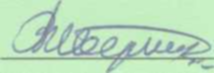 кандидат экономических наук,доцентБерезюк В.И.Официальный оппонент: кандидат экономических наук,доцентКарГТУ, профессиональный бухгалтер РК, международный сертифицированный бухгалтер-практик  Попова Л.А.